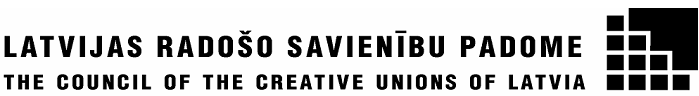 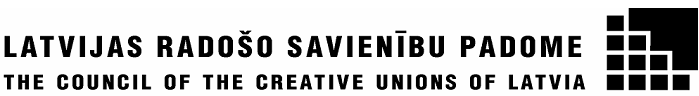 Rīgā, 2016.gada 11. jūlijāPar pievienotās vērtības nodokli kultūras pasākumiemAtsaucoties KM aicinājumam sniegt viedokli par nepieciešamajām izmaiņām PVN regulējumā kultūras nozarei, Latvijas Radošo savienību padome (LRSP) elektroniski aptaujāja savus biedrus un sadarbības partnerus. No patērētāja viedokļa, redzot cik dārgas ir atsevišķu pasākumu biļetes un cik ātri uz dažiem pasākumiem tās tiek izpirktas, rodas loģisks secinājums, kāpēc no šīm summām netiek maksāts PVN un valsts negūst finansiālu labumu. Tomēr būtiski ir atcerēties, ka ļoti plašā publiskā apspriešanā nonāk tikai nedaudzi kultūras pasākumi, kuri visbiežāk ir skandalozu situāciju apvīti un reizē arī ar visaugstākām ieejas biļešu cenām. Ir saprotama vēlme uz peļņu orientētajiem, komerciālajiem izklaides un populārās mūzikas pasākumiem piemērot PVN, bet tādā gadījumā būtu jāveic rūpīgāka definēšana, lai definējuma nepilnību dēļ neciestu akadēmiskās mūzikas koncerti, eksperimentālās un modernās mākslas pasākumi, teātra izrādes u.c. kultūras jomas, kuras uzskatāmas par veicināmām un atbalstāmām. SIA “Analītisko pētījumu un stratēģiju laboratorijas” pētījums norāda, ka lielākā daļa biļešu tiek pārdotas cenu kategorijā līdz EUR 20. Aptuveni puse visu pārdoto biļešu atrodas cenu diapazonā līdz EUR 10. Biļešu cenas, kas mērāmas simtos ir izņēmuma gadījumi, toties labi pamanāmi un rada maldinošu iespaidu par nozari kopumā. Ņemot vērā NVO un mazo kultūras nozares uzņēmēju ierobežoto finansējumu pasākumu rīkošanai, LRSP ir bažas, ka gan 12%, gan 21% PVN rezultēsies biļešu cenu kāpumā un gulsies uz kultūras patērētāju pleciem. Kultūras produkti kļūs nepieejamāki sabiedrībai kopumā, jo Latvijas gadījumā akadēmiskās mūzikas, laikmetīgās dejas, kamerizrāžu u.c. mazo kultūras pasākumu rīkotāji šobrīd piedāvā cenas, atbilstošas apmeklētāju pirktspējai Latvijas reģionos un nodrošina profesionālas kultūras (mūzika, māksla, teātris, deja) pārklājumu ļoti plašā Latvijas teritorijā, kur valsts dotēto organizāciju pasākumi visbiežāk nav pieejami.Labvēlīgāku apstākļu radīšana valsts un pašvaldību veidotajām un dotētajām kultūras iestādēm, kas ir atbrīvotas no PVN maksāšanas, var tikt uzskatīta arī par šo pasākumu rīkotāju lobiju, kuru veic Latvijas valsts, kā arī par centieniem ierobežot kultūras NVO un privātos pasākumu rīkotājus brīvā tirgus apstākļosos.LRSP vēlas atgādināt rezultātus PVN likmes paaugstināšanai no 5% uz 21% grāmatniecības nozarei ne pārāk senā pagātnē - 2009. gadā. Pēc Latvijas Grāmatizdevēju asociācijas sniegtajām ziņām, ieviešot pilno likmi, strauji kritās kopējais grāmatu tirdzniecības apgrozījums, un izdevniecības būtiski sašaurināja savu darbību, atlaižot darbiniekus, samazinot algas, laužot jau noslēgtus autorlīgumus un neslēdzot jaunus. Grāmatu kopējais metiens kritās no 5,2 miljoniem līdz 3,5 miljoniem – par 33 %. Kopējā grāmatizdevēju samaksātā visu nodokļu kopsumma 2010. gadā, salīdzinot ar 2008. gadu bija mīnus 490085 lati. Lai līdzīgā situācijā nenonāktu visa pārējā kultūras nozare, un beigu beigās valsts budžets neciestu zaudējumus, LRSP aicina atbildīgās institūcijas ļoti rūpīgi izvērtēt un aprēķināt efektivitāti un nepieciešamību PVN ieviešanai kultūras nozarē. Cieņā,Dace BluķeLatvijas Radošo savienību padomes valdes priekšsēdētāja